Vista channelkids.comPara más material gratis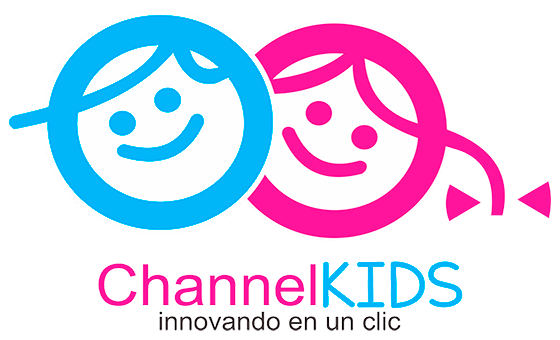 MATERIAEspañolGRADO4°SEMANASemana 4ACTIVIDADESACTIVIDADESACTIVIDADESACTIVIDADESACTIVIDADESACTIVIDADESLos adjetivos y los adverbios para describir. Pág. 55 y 56.Revisar los dos recuadros que se presentan en el libro, solo que uno contiene adjetivos y adverbios y el otro no. ¿Cómo cambia el sentido?, ¿se siente la misma emoción al leer?, ¿cómo se escucha mejor?Hacer dos listas una de adjetivos y otra de adverbios y redactar oraciones para notar la diferencia en el cuaderno.El borrador del relato. Pág. 57Apoyarse en el esquema que se hizo en páginas anteriores sobre el relato que acompaña a un refrán y hacer el borrador. Revisar que las ideas estén de acuerdo al refrán y las características de los personajes y el lugar.Cuidar la concordancia en el texto.Revisar que los verbos estén en pasado pues es algo que ya sucedió.Producto final. Pág. 58Intercambiar los borradores con otro equipo para que sea revisado. Revisar que: la historia coincida con el mensaje, sea lógico, haya descripciones, uso de adjetivos y adverbios, que haya concordancia gramatical, los verbos en pasado, etc.Pueden acompañar su relato con dibujos o imágenes.Realizar los cambios sugeridos por los compañeros y leer las narraciones.Los adjetivos y los adverbios para describir. Pág. 55 y 56.Revisar los dos recuadros que se presentan en el libro, solo que uno contiene adjetivos y adverbios y el otro no. ¿Cómo cambia el sentido?, ¿se siente la misma emoción al leer?, ¿cómo se escucha mejor?Hacer dos listas una de adjetivos y otra de adverbios y redactar oraciones para notar la diferencia en el cuaderno.El borrador del relato. Pág. 57Apoyarse en el esquema que se hizo en páginas anteriores sobre el relato que acompaña a un refrán y hacer el borrador. Revisar que las ideas estén de acuerdo al refrán y las características de los personajes y el lugar.Cuidar la concordancia en el texto.Revisar que los verbos estén en pasado pues es algo que ya sucedió.Producto final. Pág. 58Intercambiar los borradores con otro equipo para que sea revisado. Revisar que: la historia coincida con el mensaje, sea lógico, haya descripciones, uso de adjetivos y adverbios, que haya concordancia gramatical, los verbos en pasado, etc.Pueden acompañar su relato con dibujos o imágenes.Realizar los cambios sugeridos por los compañeros y leer las narraciones.Los adjetivos y los adverbios para describir. Pág. 55 y 56.Revisar los dos recuadros que se presentan en el libro, solo que uno contiene adjetivos y adverbios y el otro no. ¿Cómo cambia el sentido?, ¿se siente la misma emoción al leer?, ¿cómo se escucha mejor?Hacer dos listas una de adjetivos y otra de adverbios y redactar oraciones para notar la diferencia en el cuaderno.El borrador del relato. Pág. 57Apoyarse en el esquema que se hizo en páginas anteriores sobre el relato que acompaña a un refrán y hacer el borrador. Revisar que las ideas estén de acuerdo al refrán y las características de los personajes y el lugar.Cuidar la concordancia en el texto.Revisar que los verbos estén en pasado pues es algo que ya sucedió.Producto final. Pág. 58Intercambiar los borradores con otro equipo para que sea revisado. Revisar que: la historia coincida con el mensaje, sea lógico, haya descripciones, uso de adjetivos y adverbios, que haya concordancia gramatical, los verbos en pasado, etc.Pueden acompañar su relato con dibujos o imágenes.Realizar los cambios sugeridos por los compañeros y leer las narraciones.Los adjetivos y los adverbios para describir. Pág. 55 y 56.Revisar los dos recuadros que se presentan en el libro, solo que uno contiene adjetivos y adverbios y el otro no. ¿Cómo cambia el sentido?, ¿se siente la misma emoción al leer?, ¿cómo se escucha mejor?Hacer dos listas una de adjetivos y otra de adverbios y redactar oraciones para notar la diferencia en el cuaderno.El borrador del relato. Pág. 57Apoyarse en el esquema que se hizo en páginas anteriores sobre el relato que acompaña a un refrán y hacer el borrador. Revisar que las ideas estén de acuerdo al refrán y las características de los personajes y el lugar.Cuidar la concordancia en el texto.Revisar que los verbos estén en pasado pues es algo que ya sucedió.Producto final. Pág. 58Intercambiar los borradores con otro equipo para que sea revisado. Revisar que: la historia coincida con el mensaje, sea lógico, haya descripciones, uso de adjetivos y adverbios, que haya concordancia gramatical, los verbos en pasado, etc.Pueden acompañar su relato con dibujos o imágenes.Realizar los cambios sugeridos por los compañeros y leer las narraciones.Los adjetivos y los adverbios para describir. Pág. 55 y 56.Revisar los dos recuadros que se presentan en el libro, solo que uno contiene adjetivos y adverbios y el otro no. ¿Cómo cambia el sentido?, ¿se siente la misma emoción al leer?, ¿cómo se escucha mejor?Hacer dos listas una de adjetivos y otra de adverbios y redactar oraciones para notar la diferencia en el cuaderno.El borrador del relato. Pág. 57Apoyarse en el esquema que se hizo en páginas anteriores sobre el relato que acompaña a un refrán y hacer el borrador. Revisar que las ideas estén de acuerdo al refrán y las características de los personajes y el lugar.Cuidar la concordancia en el texto.Revisar que los verbos estén en pasado pues es algo que ya sucedió.Producto final. Pág. 58Intercambiar los borradores con otro equipo para que sea revisado. Revisar que: la historia coincida con el mensaje, sea lógico, haya descripciones, uso de adjetivos y adverbios, que haya concordancia gramatical, los verbos en pasado, etc.Pueden acompañar su relato con dibujos o imágenes.Realizar los cambios sugeridos por los compañeros y leer las narraciones.Los adjetivos y los adverbios para describir. Pág. 55 y 56.Revisar los dos recuadros que se presentan en el libro, solo que uno contiene adjetivos y adverbios y el otro no. ¿Cómo cambia el sentido?, ¿se siente la misma emoción al leer?, ¿cómo se escucha mejor?Hacer dos listas una de adjetivos y otra de adverbios y redactar oraciones para notar la diferencia en el cuaderno.El borrador del relato. Pág. 57Apoyarse en el esquema que se hizo en páginas anteriores sobre el relato que acompaña a un refrán y hacer el borrador. Revisar que las ideas estén de acuerdo al refrán y las características de los personajes y el lugar.Cuidar la concordancia en el texto.Revisar que los verbos estén en pasado pues es algo que ya sucedió.Producto final. Pág. 58Intercambiar los borradores con otro equipo para que sea revisado. Revisar que: la historia coincida con el mensaje, sea lógico, haya descripciones, uso de adjetivos y adverbios, que haya concordancia gramatical, los verbos en pasado, etc.Pueden acompañar su relato con dibujos o imágenes.Realizar los cambios sugeridos por los compañeros y leer las narraciones.MATERIAMatemáticasGRADO4°SEMANASemana 4ACTIVIDADESACTIVIDADESACTIVIDADESACTIVIDADESACTIVIDADESACTIVIDADESPreguntar a los alumnos si saben lo que es un transportador, cómo se usa y para qué. Anotar todas las posibles respuestas. Preguntar también: ¿Qué es un ángulo?, ¿dónde lo han visto o en qué figuras?Realizar el desafío #36 en el cual elaborarán un transportador de manera individual, además lo usarán para aprender a medir ángulos. Conseguir el material solicitado por el libro para su elaboración: Hoja de papel traslúcido, tachuela, hilo, compás y lápiz.Mostrar a los alumnos los ángulos más comunes y sus nombres: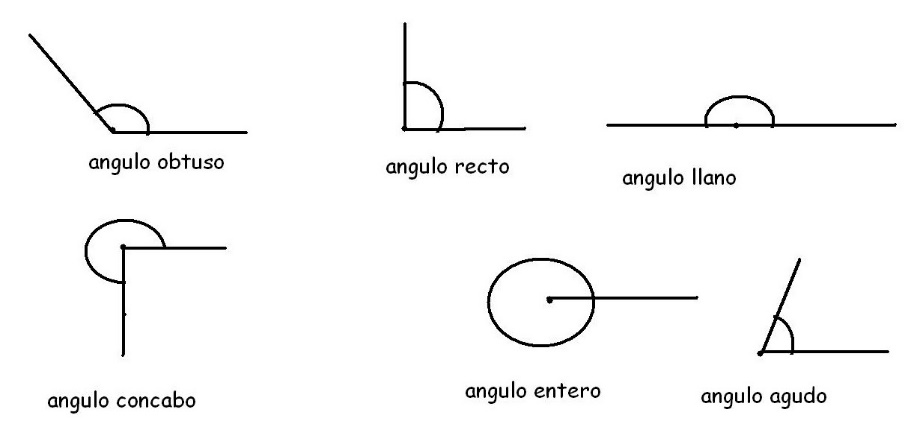 Con apoyo del transportador del desafío pasado, ahora elaborarán un geoplano en el desafío #37, donde deben concluir que dos ángulos son iguales si tienen igual medida, aunque estén en distinta posición o la longitud de sus lados sea diferente.Conseguir los materiales solicitados en el libro de texto para el geoplano.Ahora practicarán la medición de ángulos por equipos. El maestro deberá trazar varios ángulos en una hoja blanca, la cual deberá repartirla a los equipos, dando un SEMANA de uno o dos minutos por cada integrante para que localice la medida del ángulo. Cuando el SEMANA se acaba se grita: ¡SEMANA! y se pasa a otro integrante para que calcule la medida del siguiente ángulo. Gana el equipo que tenga más aciertos en medida.Aplicar el desafío #38 en equipos, donde los alumnos deben desarrollar la habilidad de usar el transportador que construyeron al tener que reproducir diferentes ángulos. Reflexionar: ¿cómo trazaron los ángulos?, ¿se conserva la misma abertura o cambia?, ¿costó más trabajo reproducir alguna actividad?Preguntar a los alumnos si saben lo que es un transportador, cómo se usa y para qué. Anotar todas las posibles respuestas. Preguntar también: ¿Qué es un ángulo?, ¿dónde lo han visto o en qué figuras?Realizar el desafío #36 en el cual elaborarán un transportador de manera individual, además lo usarán para aprender a medir ángulos. Conseguir el material solicitado por el libro para su elaboración: Hoja de papel traslúcido, tachuela, hilo, compás y lápiz.Mostrar a los alumnos los ángulos más comunes y sus nombres:Con apoyo del transportador del desafío pasado, ahora elaborarán un geoplano en el desafío #37, donde deben concluir que dos ángulos son iguales si tienen igual medida, aunque estén en distinta posición o la longitud de sus lados sea diferente.Conseguir los materiales solicitados en el libro de texto para el geoplano.Ahora practicarán la medición de ángulos por equipos. El maestro deberá trazar varios ángulos en una hoja blanca, la cual deberá repartirla a los equipos, dando un SEMANA de uno o dos minutos por cada integrante para que localice la medida del ángulo. Cuando el SEMANA se acaba se grita: ¡SEMANA! y se pasa a otro integrante para que calcule la medida del siguiente ángulo. Gana el equipo que tenga más aciertos en medida.Aplicar el desafío #38 en equipos, donde los alumnos deben desarrollar la habilidad de usar el transportador que construyeron al tener que reproducir diferentes ángulos. Reflexionar: ¿cómo trazaron los ángulos?, ¿se conserva la misma abertura o cambia?, ¿costó más trabajo reproducir alguna actividad?Preguntar a los alumnos si saben lo que es un transportador, cómo se usa y para qué. Anotar todas las posibles respuestas. Preguntar también: ¿Qué es un ángulo?, ¿dónde lo han visto o en qué figuras?Realizar el desafío #36 en el cual elaborarán un transportador de manera individual, además lo usarán para aprender a medir ángulos. Conseguir el material solicitado por el libro para su elaboración: Hoja de papel traslúcido, tachuela, hilo, compás y lápiz.Mostrar a los alumnos los ángulos más comunes y sus nombres:Con apoyo del transportador del desafío pasado, ahora elaborarán un geoplano en el desafío #37, donde deben concluir que dos ángulos son iguales si tienen igual medida, aunque estén en distinta posición o la longitud de sus lados sea diferente.Conseguir los materiales solicitados en el libro de texto para el geoplano.Ahora practicarán la medición de ángulos por equipos. El maestro deberá trazar varios ángulos en una hoja blanca, la cual deberá repartirla a los equipos, dando un SEMANA de uno o dos minutos por cada integrante para que localice la medida del ángulo. Cuando el SEMANA se acaba se grita: ¡SEMANA! y se pasa a otro integrante para que calcule la medida del siguiente ángulo. Gana el equipo que tenga más aciertos en medida.Aplicar el desafío #38 en equipos, donde los alumnos deben desarrollar la habilidad de usar el transportador que construyeron al tener que reproducir diferentes ángulos. Reflexionar: ¿cómo trazaron los ángulos?, ¿se conserva la misma abertura o cambia?, ¿costó más trabajo reproducir alguna actividad?Preguntar a los alumnos si saben lo que es un transportador, cómo se usa y para qué. Anotar todas las posibles respuestas. Preguntar también: ¿Qué es un ángulo?, ¿dónde lo han visto o en qué figuras?Realizar el desafío #36 en el cual elaborarán un transportador de manera individual, además lo usarán para aprender a medir ángulos. Conseguir el material solicitado por el libro para su elaboración: Hoja de papel traslúcido, tachuela, hilo, compás y lápiz.Mostrar a los alumnos los ángulos más comunes y sus nombres:Con apoyo del transportador del desafío pasado, ahora elaborarán un geoplano en el desafío #37, donde deben concluir que dos ángulos son iguales si tienen igual medida, aunque estén en distinta posición o la longitud de sus lados sea diferente.Conseguir los materiales solicitados en el libro de texto para el geoplano.Ahora practicarán la medición de ángulos por equipos. El maestro deberá trazar varios ángulos en una hoja blanca, la cual deberá repartirla a los equipos, dando un SEMANA de uno o dos minutos por cada integrante para que localice la medida del ángulo. Cuando el SEMANA se acaba se grita: ¡SEMANA! y se pasa a otro integrante para que calcule la medida del siguiente ángulo. Gana el equipo que tenga más aciertos en medida.Aplicar el desafío #38 en equipos, donde los alumnos deben desarrollar la habilidad de usar el transportador que construyeron al tener que reproducir diferentes ángulos. Reflexionar: ¿cómo trazaron los ángulos?, ¿se conserva la misma abertura o cambia?, ¿costó más trabajo reproducir alguna actividad?Preguntar a los alumnos si saben lo que es un transportador, cómo se usa y para qué. Anotar todas las posibles respuestas. Preguntar también: ¿Qué es un ángulo?, ¿dónde lo han visto o en qué figuras?Realizar el desafío #36 en el cual elaborarán un transportador de manera individual, además lo usarán para aprender a medir ángulos. Conseguir el material solicitado por el libro para su elaboración: Hoja de papel traslúcido, tachuela, hilo, compás y lápiz.Mostrar a los alumnos los ángulos más comunes y sus nombres:Con apoyo del transportador del desafío pasado, ahora elaborarán un geoplano en el desafío #37, donde deben concluir que dos ángulos son iguales si tienen igual medida, aunque estén en distinta posición o la longitud de sus lados sea diferente.Conseguir los materiales solicitados en el libro de texto para el geoplano.Ahora practicarán la medición de ángulos por equipos. El maestro deberá trazar varios ángulos en una hoja blanca, la cual deberá repartirla a los equipos, dando un SEMANA de uno o dos minutos por cada integrante para que localice la medida del ángulo. Cuando el SEMANA se acaba se grita: ¡SEMANA! y se pasa a otro integrante para que calcule la medida del siguiente ángulo. Gana el equipo que tenga más aciertos en medida.Aplicar el desafío #38 en equipos, donde los alumnos deben desarrollar la habilidad de usar el transportador que construyeron al tener que reproducir diferentes ángulos. Reflexionar: ¿cómo trazaron los ángulos?, ¿se conserva la misma abertura o cambia?, ¿costó más trabajo reproducir alguna actividad?Preguntar a los alumnos si saben lo que es un transportador, cómo se usa y para qué. Anotar todas las posibles respuestas. Preguntar también: ¿Qué es un ángulo?, ¿dónde lo han visto o en qué figuras?Realizar el desafío #36 en el cual elaborarán un transportador de manera individual, además lo usarán para aprender a medir ángulos. Conseguir el material solicitado por el libro para su elaboración: Hoja de papel traslúcido, tachuela, hilo, compás y lápiz.Mostrar a los alumnos los ángulos más comunes y sus nombres:Con apoyo del transportador del desafío pasado, ahora elaborarán un geoplano en el desafío #37, donde deben concluir que dos ángulos son iguales si tienen igual medida, aunque estén en distinta posición o la longitud de sus lados sea diferente.Conseguir los materiales solicitados en el libro de texto para el geoplano.Ahora practicarán la medición de ángulos por equipos. El maestro deberá trazar varios ángulos en una hoja blanca, la cual deberá repartirla a los equipos, dando un SEMANA de uno o dos minutos por cada integrante para que localice la medida del ángulo. Cuando el SEMANA se acaba se grita: ¡SEMANA! y se pasa a otro integrante para que calcule la medida del siguiente ángulo. Gana el equipo que tenga más aciertos en medida.Aplicar el desafío #38 en equipos, donde los alumnos deben desarrollar la habilidad de usar el transportador que construyeron al tener que reproducir diferentes ángulos. Reflexionar: ¿cómo trazaron los ángulos?, ¿se conserva la misma abertura o cambia?, ¿costó más trabajo reproducir alguna actividad?MATERIACiencias NaturalesGRADO4°SEMANASemana 4ACTIVIDADESACTIVIDADESACTIVIDADESACTIVIDADESACTIVIDADESACTIVIDADESConocimientos previos.Pregunta a los alumnos si han observado las macetas de su jardín o el campo: ¿Qué necesitan los organismos de ese lugar para sobrevivir?Conocer las relaciones que establecen los organismos con su ambiente.El terrario. Pág. 59Por equipos juntar el material que necesitan para la actividad (envases de plástico de 10 litros, carbón vegetal, grava, tierra, hojas secas, plantas pequeñas como helechos, insectos y caracoles vivos, agua, troncos pequeños y piedras pequeñas)La intención es hacer un lugar apto para que se dé la vida, bajo condiciones físicas necesarias para sobrevivir.Exponer sus terrarios fuera del salón e invitar a otros grupos y maestros.Observar las relaciones entre los seres vivos ahí presentes y hacer anotaciones y conclusiones en el cuaderno.Llevarse sus terrarios a casa y regarlo para que se conserve por más SEMANA.Lo vivo y no lo vivo. Pág. 60En equipos investigar lo que son los factores biológicos y los factores físicos.Salir a los alrededores de la escuela y observar si existen factores biológicos y físicos, ¿cuáles son?, anotar en la libreta lo observado.Observar las imágenes del libro pág. 60 y 61, señalar cuáles son los factores biológicos y cuáles los físicos.Realizar la lectura comentada pág. 62 sobre el agua y los ecosistemas. Observar las imágenes de la página 63 y compararlas, ¿qué tienen diferente?, ¿por qué tienen factores distintos?, ¿hará frío o calor?Comentar y reflexionar.Dejar de tarea dibujar el paisaje del lugar donde viven y hacer una exposición de los productos.Conocimientos previos.Pregunta a los alumnos si han observado las macetas de su jardín o el campo: ¿Qué necesitan los organismos de ese lugar para sobrevivir?Conocer las relaciones que establecen los organismos con su ambiente.El terrario. Pág. 59Por equipos juntar el material que necesitan para la actividad (envases de plástico de 10 litros, carbón vegetal, grava, tierra, hojas secas, plantas pequeñas como helechos, insectos y caracoles vivos, agua, troncos pequeños y piedras pequeñas)La intención es hacer un lugar apto para que se dé la vida, bajo condiciones físicas necesarias para sobrevivir.Exponer sus terrarios fuera del salón e invitar a otros grupos y maestros.Observar las relaciones entre los seres vivos ahí presentes y hacer anotaciones y conclusiones en el cuaderno.Llevarse sus terrarios a casa y regarlo para que se conserve por más SEMANA.Lo vivo y no lo vivo. Pág. 60En equipos investigar lo que son los factores biológicos y los factores físicos.Salir a los alrededores de la escuela y observar si existen factores biológicos y físicos, ¿cuáles son?, anotar en la libreta lo observado.Observar las imágenes del libro pág. 60 y 61, señalar cuáles son los factores biológicos y cuáles los físicos.Realizar la lectura comentada pág. 62 sobre el agua y los ecosistemas. Observar las imágenes de la página 63 y compararlas, ¿qué tienen diferente?, ¿por qué tienen factores distintos?, ¿hará frío o calor?Comentar y reflexionar.Dejar de tarea dibujar el paisaje del lugar donde viven y hacer una exposición de los productos.Conocimientos previos.Pregunta a los alumnos si han observado las macetas de su jardín o el campo: ¿Qué necesitan los organismos de ese lugar para sobrevivir?Conocer las relaciones que establecen los organismos con su ambiente.El terrario. Pág. 59Por equipos juntar el material que necesitan para la actividad (envases de plástico de 10 litros, carbón vegetal, grava, tierra, hojas secas, plantas pequeñas como helechos, insectos y caracoles vivos, agua, troncos pequeños y piedras pequeñas)La intención es hacer un lugar apto para que se dé la vida, bajo condiciones físicas necesarias para sobrevivir.Exponer sus terrarios fuera del salón e invitar a otros grupos y maestros.Observar las relaciones entre los seres vivos ahí presentes y hacer anotaciones y conclusiones en el cuaderno.Llevarse sus terrarios a casa y regarlo para que se conserve por más SEMANA.Lo vivo y no lo vivo. Pág. 60En equipos investigar lo que son los factores biológicos y los factores físicos.Salir a los alrededores de la escuela y observar si existen factores biológicos y físicos, ¿cuáles son?, anotar en la libreta lo observado.Observar las imágenes del libro pág. 60 y 61, señalar cuáles son los factores biológicos y cuáles los físicos.Realizar la lectura comentada pág. 62 sobre el agua y los ecosistemas. Observar las imágenes de la página 63 y compararlas, ¿qué tienen diferente?, ¿por qué tienen factores distintos?, ¿hará frío o calor?Comentar y reflexionar.Dejar de tarea dibujar el paisaje del lugar donde viven y hacer una exposición de los productos.Conocimientos previos.Pregunta a los alumnos si han observado las macetas de su jardín o el campo: ¿Qué necesitan los organismos de ese lugar para sobrevivir?Conocer las relaciones que establecen los organismos con su ambiente.El terrario. Pág. 59Por equipos juntar el material que necesitan para la actividad (envases de plástico de 10 litros, carbón vegetal, grava, tierra, hojas secas, plantas pequeñas como helechos, insectos y caracoles vivos, agua, troncos pequeños y piedras pequeñas)La intención es hacer un lugar apto para que se dé la vida, bajo condiciones físicas necesarias para sobrevivir.Exponer sus terrarios fuera del salón e invitar a otros grupos y maestros.Observar las relaciones entre los seres vivos ahí presentes y hacer anotaciones y conclusiones en el cuaderno.Llevarse sus terrarios a casa y regarlo para que se conserve por más SEMANA.Lo vivo y no lo vivo. Pág. 60En equipos investigar lo que son los factores biológicos y los factores físicos.Salir a los alrededores de la escuela y observar si existen factores biológicos y físicos, ¿cuáles son?, anotar en la libreta lo observado.Observar las imágenes del libro pág. 60 y 61, señalar cuáles son los factores biológicos y cuáles los físicos.Realizar la lectura comentada pág. 62 sobre el agua y los ecosistemas. Observar las imágenes de la página 63 y compararlas, ¿qué tienen diferente?, ¿por qué tienen factores distintos?, ¿hará frío o calor?Comentar y reflexionar.Dejar de tarea dibujar el paisaje del lugar donde viven y hacer una exposición de los productos.Conocimientos previos.Pregunta a los alumnos si han observado las macetas de su jardín o el campo: ¿Qué necesitan los organismos de ese lugar para sobrevivir?Conocer las relaciones que establecen los organismos con su ambiente.El terrario. Pág. 59Por equipos juntar el material que necesitan para la actividad (envases de plástico de 10 litros, carbón vegetal, grava, tierra, hojas secas, plantas pequeñas como helechos, insectos y caracoles vivos, agua, troncos pequeños y piedras pequeñas)La intención es hacer un lugar apto para que se dé la vida, bajo condiciones físicas necesarias para sobrevivir.Exponer sus terrarios fuera del salón e invitar a otros grupos y maestros.Observar las relaciones entre los seres vivos ahí presentes y hacer anotaciones y conclusiones en el cuaderno.Llevarse sus terrarios a casa y regarlo para que se conserve por más SEMANA.Lo vivo y no lo vivo. Pág. 60En equipos investigar lo que son los factores biológicos y los factores físicos.Salir a los alrededores de la escuela y observar si existen factores biológicos y físicos, ¿cuáles son?, anotar en la libreta lo observado.Observar las imágenes del libro pág. 60 y 61, señalar cuáles son los factores biológicos y cuáles los físicos.Realizar la lectura comentada pág. 62 sobre el agua y los ecosistemas. Observar las imágenes de la página 63 y compararlas, ¿qué tienen diferente?, ¿por qué tienen factores distintos?, ¿hará frío o calor?Comentar y reflexionar.Dejar de tarea dibujar el paisaje del lugar donde viven y hacer una exposición de los productos.Conocimientos previos.Pregunta a los alumnos si han observado las macetas de su jardín o el campo: ¿Qué necesitan los organismos de ese lugar para sobrevivir?Conocer las relaciones que establecen los organismos con su ambiente.El terrario. Pág. 59Por equipos juntar el material que necesitan para la actividad (envases de plástico de 10 litros, carbón vegetal, grava, tierra, hojas secas, plantas pequeñas como helechos, insectos y caracoles vivos, agua, troncos pequeños y piedras pequeñas)La intención es hacer un lugar apto para que se dé la vida, bajo condiciones físicas necesarias para sobrevivir.Exponer sus terrarios fuera del salón e invitar a otros grupos y maestros.Observar las relaciones entre los seres vivos ahí presentes y hacer anotaciones y conclusiones en el cuaderno.Llevarse sus terrarios a casa y regarlo para que se conserve por más SEMANA.Lo vivo y no lo vivo. Pág. 60En equipos investigar lo que son los factores biológicos y los factores físicos.Salir a los alrededores de la escuela y observar si existen factores biológicos y físicos, ¿cuáles son?, anotar en la libreta lo observado.Observar las imágenes del libro pág. 60 y 61, señalar cuáles son los factores biológicos y cuáles los físicos.Realizar la lectura comentada pág. 62 sobre el agua y los ecosistemas. Observar las imágenes de la página 63 y compararlas, ¿qué tienen diferente?, ¿por qué tienen factores distintos?, ¿hará frío o calor?Comentar y reflexionar.Dejar de tarea dibujar el paisaje del lugar donde viven y hacer una exposición de los productos.MATERIAHistoriaGRADO4 °SEMANASemana 4ACTIVIDADESACTIVIDADESACTIVIDADESACTIVIDADESACTIVIDADESACTIVIDADESLo que conocen los alumnos.Preguntar a los alumnos si  saben cómo era las matemáticas en las culturas mesoamericanas. Realizar lluvia de ideas. Investigar qué es un códice y traer ejemplos en imagen o dibujados en el cuaderno.Observar las imágenes de las páginas 60 y 61 sobre los números y símbolos que se muestran de algunos códices.Leer sobre los conocimientos matemáticos y astronómicos de las culturas en la página 60. Realizar un resumen.Inventar un símbolo numérico para representar un día que consideren importante o especial. Usar el tipo de numeración mencionada en la lectura. Dibujar el símbolo y reproducirlo en un pedazo de papel o material de reúso.Analizar qué tipo de calendario y escritura tenían las culturas mesoamericanas en las páginas 62 a la 64. Obtener lo más importante de la lectura haciendo un resumen o cuestionario.Elaborar un códice eligiendo el material que los alumnos gusten, puede ser papel, hojas de árbol secas y café en polvo diluido en poca agua para pintar. Realizar una escena de la vida que recuerden con agrado y pintarla en la base elegida.Analizar en binas los códices de la página 64, ¿qué tipo de personas aparecen ahí?, ¿qué hacen?, ¿cómo visten?Después de ver el tema anterior, concluir con el cuadro inicial:Lo que conocen los alumnos.Preguntar a los alumnos si  saben cómo era las matemáticas en las culturas mesoamericanas. Realizar lluvia de ideas. Investigar qué es un códice y traer ejemplos en imagen o dibujados en el cuaderno.Observar las imágenes de las páginas 60 y 61 sobre los números y símbolos que se muestran de algunos códices.Leer sobre los conocimientos matemáticos y astronómicos de las culturas en la página 60. Realizar un resumen.Inventar un símbolo numérico para representar un día que consideren importante o especial. Usar el tipo de numeración mencionada en la lectura. Dibujar el símbolo y reproducirlo en un pedazo de papel o material de reúso.Analizar qué tipo de calendario y escritura tenían las culturas mesoamericanas en las páginas 62 a la 64. Obtener lo más importante de la lectura haciendo un resumen o cuestionario.Elaborar un códice eligiendo el material que los alumnos gusten, puede ser papel, hojas de árbol secas y café en polvo diluido en poca agua para pintar. Realizar una escena de la vida que recuerden con agrado y pintarla en la base elegida.Analizar en binas los códices de la página 64, ¿qué tipo de personas aparecen ahí?, ¿qué hacen?, ¿cómo visten?Después de ver el tema anterior, concluir con el cuadro inicial:Lo que conocen los alumnos.Preguntar a los alumnos si  saben cómo era las matemáticas en las culturas mesoamericanas. Realizar lluvia de ideas. Investigar qué es un códice y traer ejemplos en imagen o dibujados en el cuaderno.Observar las imágenes de las páginas 60 y 61 sobre los números y símbolos que se muestran de algunos códices.Leer sobre los conocimientos matemáticos y astronómicos de las culturas en la página 60. Realizar un resumen.Inventar un símbolo numérico para representar un día que consideren importante o especial. Usar el tipo de numeración mencionada en la lectura. Dibujar el símbolo y reproducirlo en un pedazo de papel o material de reúso.Analizar qué tipo de calendario y escritura tenían las culturas mesoamericanas en las páginas 62 a la 64. Obtener lo más importante de la lectura haciendo un resumen o cuestionario.Elaborar un códice eligiendo el material que los alumnos gusten, puede ser papel, hojas de árbol secas y café en polvo diluido en poca agua para pintar. Realizar una escena de la vida que recuerden con agrado y pintarla en la base elegida.Analizar en binas los códices de la página 64, ¿qué tipo de personas aparecen ahí?, ¿qué hacen?, ¿cómo visten?Después de ver el tema anterior, concluir con el cuadro inicial:Lo que conocen los alumnos.Preguntar a los alumnos si  saben cómo era las matemáticas en las culturas mesoamericanas. Realizar lluvia de ideas. Investigar qué es un códice y traer ejemplos en imagen o dibujados en el cuaderno.Observar las imágenes de las páginas 60 y 61 sobre los números y símbolos que se muestran de algunos códices.Leer sobre los conocimientos matemáticos y astronómicos de las culturas en la página 60. Realizar un resumen.Inventar un símbolo numérico para representar un día que consideren importante o especial. Usar el tipo de numeración mencionada en la lectura. Dibujar el símbolo y reproducirlo en un pedazo de papel o material de reúso.Analizar qué tipo de calendario y escritura tenían las culturas mesoamericanas en las páginas 62 a la 64. Obtener lo más importante de la lectura haciendo un resumen o cuestionario.Elaborar un códice eligiendo el material que los alumnos gusten, puede ser papel, hojas de árbol secas y café en polvo diluido en poca agua para pintar. Realizar una escena de la vida que recuerden con agrado y pintarla en la base elegida.Analizar en binas los códices de la página 64, ¿qué tipo de personas aparecen ahí?, ¿qué hacen?, ¿cómo visten?Después de ver el tema anterior, concluir con el cuadro inicial:Lo que conocen los alumnos.Preguntar a los alumnos si  saben cómo era las matemáticas en las culturas mesoamericanas. Realizar lluvia de ideas. Investigar qué es un códice y traer ejemplos en imagen o dibujados en el cuaderno.Observar las imágenes de las páginas 60 y 61 sobre los números y símbolos que se muestran de algunos códices.Leer sobre los conocimientos matemáticos y astronómicos de las culturas en la página 60. Realizar un resumen.Inventar un símbolo numérico para representar un día que consideren importante o especial. Usar el tipo de numeración mencionada en la lectura. Dibujar el símbolo y reproducirlo en un pedazo de papel o material de reúso.Analizar qué tipo de calendario y escritura tenían las culturas mesoamericanas en las páginas 62 a la 64. Obtener lo más importante de la lectura haciendo un resumen o cuestionario.Elaborar un códice eligiendo el material que los alumnos gusten, puede ser papel, hojas de árbol secas y café en polvo diluido en poca agua para pintar. Realizar una escena de la vida que recuerden con agrado y pintarla en la base elegida.Analizar en binas los códices de la página 64, ¿qué tipo de personas aparecen ahí?, ¿qué hacen?, ¿cómo visten?Después de ver el tema anterior, concluir con el cuadro inicial:Lo que conocen los alumnos.Preguntar a los alumnos si  saben cómo era las matemáticas en las culturas mesoamericanas. Realizar lluvia de ideas. Investigar qué es un códice y traer ejemplos en imagen o dibujados en el cuaderno.Observar las imágenes de las páginas 60 y 61 sobre los números y símbolos que se muestran de algunos códices.Leer sobre los conocimientos matemáticos y astronómicos de las culturas en la página 60. Realizar un resumen.Inventar un símbolo numérico para representar un día que consideren importante o especial. Usar el tipo de numeración mencionada en la lectura. Dibujar el símbolo y reproducirlo en un pedazo de papel o material de reúso.Analizar qué tipo de calendario y escritura tenían las culturas mesoamericanas en las páginas 62 a la 64. Obtener lo más importante de la lectura haciendo un resumen o cuestionario.Elaborar un códice eligiendo el material que los alumnos gusten, puede ser papel, hojas de árbol secas y café en polvo diluido en poca agua para pintar. Realizar una escena de la vida que recuerden con agrado y pintarla en la base elegida.Analizar en binas los códices de la página 64, ¿qué tipo de personas aparecen ahí?, ¿qué hacen?, ¿cómo visten?Después de ver el tema anterior, concluir con el cuadro inicial:MATERIAGeografíaGRADO4°SEMANASemana 4ACTIVIDADESACTIVIDADESACTIVIDADESACTIVIDADESACTIVIDADESACTIVIDADESComencemos. Página 61 Leer el correo que envía Flor a Donají. Comentar sobre las descripciones que se hacen sobre el estado de Hidalgo. Preguntar a los alumnos si alguna vez se han detenido a ver un paisaje natural, si tienen fotos, qué sienten cuando son bellos, y qué sienten cuando están deteriorados o contaminados.Actividad. Página 61Describir un paisaje natural que parezca interesante.Elaborar un dibujo de ese paisaje que conocen y ponerle todos los elementos de relieve, plantas y animales que deben vivir ahí.Mostrar los trabajos a todo el grupo.Observar las fotografías de Metztitlán y describir el relieve, tipo de vegetación y tipo de animales.Comentar acerca de lo que saben sobre su estado.Aprendamos más. Página 62Lectura comentada acerca de las regiones naturales de México. Observar que el relieve tiene mucho que ver en el tipo de vegetación, así mismo el clima de cada región.En la imagen se muestran las diferentes alturas en metros sobre el nivel del mar y los tipos de vegetación. Comentar.Exploremos. Página 62En equipos consultar la pág. 17 del Atlas donde deberán identificar las regiones naturales que tiene México y elaborar una lista en el cuaderno, primero las del norte y luego las que están al sur.Elaborar otra lista pero ahora tomando en consideración desde el Pico de Orizaba hasta el mar.Observar ambas listas y contestar: ¿dónde está las selvas?, ¿dónde se encuentran los bosques?, ¿dónde están los desiertos?Revisar este link para ver video de las regiones naturales:http://www.youtube.com/watch?v=PIq0iA52wL4 Actividad. Página 63Dividir al grupo en diversos equipos de manera que cada equipo elija una región natural. Para hacer una revista. Dibujar el mapa de México en una hoja tamaño carta y colorear solo la región que les tocó.Ilustrar el tipo de relieve que tiene la región natural en otras hojas además del clima, la vegetación, la fauna escribiendo también las características, y algún dato interesante que se desee agregar. Juntar el trabajo de todo el grupo, darle presentación de revista y engargolar.Observar y leer las páginas 63 a la 68, donde se hace mención de las regiones naturales de México: regiones secas, muy secas, pastizales y matorrales, selva y selva húmeda.Observar los animales de la página 68 e imaginar qué es lo que comen, cómo vivirán, cuánto SEMANA vivirán: zacatuche, cotorra, lobo gris, tecolotito, berrendo, jilguero, quetzal, etc.Apliquemos lo aprendido. Pág.  69Encerrar en un círculo de color diferente los animales de la página 68 de acuerdo a la tabla de colores y región natural en la que viven.Seguir las instrucciones para un escenario del modelo tridimensional: dibujando y coloreando una hoja simulando el suelo, después en otra hoja dibujar los animales, recortar y acomodar como si estuvieran parados.Comencemos. Página 61 Leer el correo que envía Flor a Donají. Comentar sobre las descripciones que se hacen sobre el estado de Hidalgo. Preguntar a los alumnos si alguna vez se han detenido a ver un paisaje natural, si tienen fotos, qué sienten cuando son bellos, y qué sienten cuando están deteriorados o contaminados.Actividad. Página 61Describir un paisaje natural que parezca interesante.Elaborar un dibujo de ese paisaje que conocen y ponerle todos los elementos de relieve, plantas y animales que deben vivir ahí.Mostrar los trabajos a todo el grupo.Observar las fotografías de Metztitlán y describir el relieve, tipo de vegetación y tipo de animales.Comentar acerca de lo que saben sobre su estado.Aprendamos más. Página 62Lectura comentada acerca de las regiones naturales de México. Observar que el relieve tiene mucho que ver en el tipo de vegetación, así mismo el clima de cada región.En la imagen se muestran las diferentes alturas en metros sobre el nivel del mar y los tipos de vegetación. Comentar.Exploremos. Página 62En equipos consultar la pág. 17 del Atlas donde deberán identificar las regiones naturales que tiene México y elaborar una lista en el cuaderno, primero las del norte y luego las que están al sur.Elaborar otra lista pero ahora tomando en consideración desde el Pico de Orizaba hasta el mar.Observar ambas listas y contestar: ¿dónde está las selvas?, ¿dónde se encuentran los bosques?, ¿dónde están los desiertos?Revisar este link para ver video de las regiones naturales:http://www.youtube.com/watch?v=PIq0iA52wL4 Actividad. Página 63Dividir al grupo en diversos equipos de manera que cada equipo elija una región natural. Para hacer una revista. Dibujar el mapa de México en una hoja tamaño carta y colorear solo la región que les tocó.Ilustrar el tipo de relieve que tiene la región natural en otras hojas además del clima, la vegetación, la fauna escribiendo también las características, y algún dato interesante que se desee agregar. Juntar el trabajo de todo el grupo, darle presentación de revista y engargolar.Observar y leer las páginas 63 a la 68, donde se hace mención de las regiones naturales de México: regiones secas, muy secas, pastizales y matorrales, selva y selva húmeda.Observar los animales de la página 68 e imaginar qué es lo que comen, cómo vivirán, cuánto SEMANA vivirán: zacatuche, cotorra, lobo gris, tecolotito, berrendo, jilguero, quetzal, etc.Apliquemos lo aprendido. Pág.  69Encerrar en un círculo de color diferente los animales de la página 68 de acuerdo a la tabla de colores y región natural en la que viven.Seguir las instrucciones para un escenario del modelo tridimensional: dibujando y coloreando una hoja simulando el suelo, después en otra hoja dibujar los animales, recortar y acomodar como si estuvieran parados.Comencemos. Página 61 Leer el correo que envía Flor a Donají. Comentar sobre las descripciones que se hacen sobre el estado de Hidalgo. Preguntar a los alumnos si alguna vez se han detenido a ver un paisaje natural, si tienen fotos, qué sienten cuando son bellos, y qué sienten cuando están deteriorados o contaminados.Actividad. Página 61Describir un paisaje natural que parezca interesante.Elaborar un dibujo de ese paisaje que conocen y ponerle todos los elementos de relieve, plantas y animales que deben vivir ahí.Mostrar los trabajos a todo el grupo.Observar las fotografías de Metztitlán y describir el relieve, tipo de vegetación y tipo de animales.Comentar acerca de lo que saben sobre su estado.Aprendamos más. Página 62Lectura comentada acerca de las regiones naturales de México. Observar que el relieve tiene mucho que ver en el tipo de vegetación, así mismo el clima de cada región.En la imagen se muestran las diferentes alturas en metros sobre el nivel del mar y los tipos de vegetación. Comentar.Exploremos. Página 62En equipos consultar la pág. 17 del Atlas donde deberán identificar las regiones naturales que tiene México y elaborar una lista en el cuaderno, primero las del norte y luego las que están al sur.Elaborar otra lista pero ahora tomando en consideración desde el Pico de Orizaba hasta el mar.Observar ambas listas y contestar: ¿dónde está las selvas?, ¿dónde se encuentran los bosques?, ¿dónde están los desiertos?Revisar este link para ver video de las regiones naturales:http://www.youtube.com/watch?v=PIq0iA52wL4 Actividad. Página 63Dividir al grupo en diversos equipos de manera que cada equipo elija una región natural. Para hacer una revista. Dibujar el mapa de México en una hoja tamaño carta y colorear solo la región que les tocó.Ilustrar el tipo de relieve que tiene la región natural en otras hojas además del clima, la vegetación, la fauna escribiendo también las características, y algún dato interesante que se desee agregar. Juntar el trabajo de todo el grupo, darle presentación de revista y engargolar.Observar y leer las páginas 63 a la 68, donde se hace mención de las regiones naturales de México: regiones secas, muy secas, pastizales y matorrales, selva y selva húmeda.Observar los animales de la página 68 e imaginar qué es lo que comen, cómo vivirán, cuánto SEMANA vivirán: zacatuche, cotorra, lobo gris, tecolotito, berrendo, jilguero, quetzal, etc.Apliquemos lo aprendido. Pág.  69Encerrar en un círculo de color diferente los animales de la página 68 de acuerdo a la tabla de colores y región natural en la que viven.Seguir las instrucciones para un escenario del modelo tridimensional: dibujando y coloreando una hoja simulando el suelo, después en otra hoja dibujar los animales, recortar y acomodar como si estuvieran parados.Comencemos. Página 61 Leer el correo que envía Flor a Donají. Comentar sobre las descripciones que se hacen sobre el estado de Hidalgo. Preguntar a los alumnos si alguna vez se han detenido a ver un paisaje natural, si tienen fotos, qué sienten cuando son bellos, y qué sienten cuando están deteriorados o contaminados.Actividad. Página 61Describir un paisaje natural que parezca interesante.Elaborar un dibujo de ese paisaje que conocen y ponerle todos los elementos de relieve, plantas y animales que deben vivir ahí.Mostrar los trabajos a todo el grupo.Observar las fotografías de Metztitlán y describir el relieve, tipo de vegetación y tipo de animales.Comentar acerca de lo que saben sobre su estado.Aprendamos más. Página 62Lectura comentada acerca de las regiones naturales de México. Observar que el relieve tiene mucho que ver en el tipo de vegetación, así mismo el clima de cada región.En la imagen se muestran las diferentes alturas en metros sobre el nivel del mar y los tipos de vegetación. Comentar.Exploremos. Página 62En equipos consultar la pág. 17 del Atlas donde deberán identificar las regiones naturales que tiene México y elaborar una lista en el cuaderno, primero las del norte y luego las que están al sur.Elaborar otra lista pero ahora tomando en consideración desde el Pico de Orizaba hasta el mar.Observar ambas listas y contestar: ¿dónde está las selvas?, ¿dónde se encuentran los bosques?, ¿dónde están los desiertos?Revisar este link para ver video de las regiones naturales:http://www.youtube.com/watch?v=PIq0iA52wL4 Actividad. Página 63Dividir al grupo en diversos equipos de manera que cada equipo elija una región natural. Para hacer una revista. Dibujar el mapa de México en una hoja tamaño carta y colorear solo la región que les tocó.Ilustrar el tipo de relieve que tiene la región natural en otras hojas además del clima, la vegetación, la fauna escribiendo también las características, y algún dato interesante que se desee agregar. Juntar el trabajo de todo el grupo, darle presentación de revista y engargolar.Observar y leer las páginas 63 a la 68, donde se hace mención de las regiones naturales de México: regiones secas, muy secas, pastizales y matorrales, selva y selva húmeda.Observar los animales de la página 68 e imaginar qué es lo que comen, cómo vivirán, cuánto SEMANA vivirán: zacatuche, cotorra, lobo gris, tecolotito, berrendo, jilguero, quetzal, etc.Apliquemos lo aprendido. Pág.  69Encerrar en un círculo de color diferente los animales de la página 68 de acuerdo a la tabla de colores y región natural en la que viven.Seguir las instrucciones para un escenario del modelo tridimensional: dibujando y coloreando una hoja simulando el suelo, después en otra hoja dibujar los animales, recortar y acomodar como si estuvieran parados.Comencemos. Página 61 Leer el correo que envía Flor a Donají. Comentar sobre las descripciones que se hacen sobre el estado de Hidalgo. Preguntar a los alumnos si alguna vez se han detenido a ver un paisaje natural, si tienen fotos, qué sienten cuando son bellos, y qué sienten cuando están deteriorados o contaminados.Actividad. Página 61Describir un paisaje natural que parezca interesante.Elaborar un dibujo de ese paisaje que conocen y ponerle todos los elementos de relieve, plantas y animales que deben vivir ahí.Mostrar los trabajos a todo el grupo.Observar las fotografías de Metztitlán y describir el relieve, tipo de vegetación y tipo de animales.Comentar acerca de lo que saben sobre su estado.Aprendamos más. Página 62Lectura comentada acerca de las regiones naturales de México. Observar que el relieve tiene mucho que ver en el tipo de vegetación, así mismo el clima de cada región.En la imagen se muestran las diferentes alturas en metros sobre el nivel del mar y los tipos de vegetación. Comentar.Exploremos. Página 62En equipos consultar la pág. 17 del Atlas donde deberán identificar las regiones naturales que tiene México y elaborar una lista en el cuaderno, primero las del norte y luego las que están al sur.Elaborar otra lista pero ahora tomando en consideración desde el Pico de Orizaba hasta el mar.Observar ambas listas y contestar: ¿dónde está las selvas?, ¿dónde se encuentran los bosques?, ¿dónde están los desiertos?Revisar este link para ver video de las regiones naturales:http://www.youtube.com/watch?v=PIq0iA52wL4 Actividad. Página 63Dividir al grupo en diversos equipos de manera que cada equipo elija una región natural. Para hacer una revista. Dibujar el mapa de México en una hoja tamaño carta y colorear solo la región que les tocó.Ilustrar el tipo de relieve que tiene la región natural en otras hojas además del clima, la vegetación, la fauna escribiendo también las características, y algún dato interesante que se desee agregar. Juntar el trabajo de todo el grupo, darle presentación de revista y engargolar.Observar y leer las páginas 63 a la 68, donde se hace mención de las regiones naturales de México: regiones secas, muy secas, pastizales y matorrales, selva y selva húmeda.Observar los animales de la página 68 e imaginar qué es lo que comen, cómo vivirán, cuánto SEMANA vivirán: zacatuche, cotorra, lobo gris, tecolotito, berrendo, jilguero, quetzal, etc.Apliquemos lo aprendido. Pág.  69Encerrar en un círculo de color diferente los animales de la página 68 de acuerdo a la tabla de colores y región natural en la que viven.Seguir las instrucciones para un escenario del modelo tridimensional: dibujando y coloreando una hoja simulando el suelo, después en otra hoja dibujar los animales, recortar y acomodar como si estuvieran parados.Comencemos. Página 61 Leer el correo que envía Flor a Donají. Comentar sobre las descripciones que se hacen sobre el estado de Hidalgo. Preguntar a los alumnos si alguna vez se han detenido a ver un paisaje natural, si tienen fotos, qué sienten cuando son bellos, y qué sienten cuando están deteriorados o contaminados.Actividad. Página 61Describir un paisaje natural que parezca interesante.Elaborar un dibujo de ese paisaje que conocen y ponerle todos los elementos de relieve, plantas y animales que deben vivir ahí.Mostrar los trabajos a todo el grupo.Observar las fotografías de Metztitlán y describir el relieve, tipo de vegetación y tipo de animales.Comentar acerca de lo que saben sobre su estado.Aprendamos más. Página 62Lectura comentada acerca de las regiones naturales de México. Observar que el relieve tiene mucho que ver en el tipo de vegetación, así mismo el clima de cada región.En la imagen se muestran las diferentes alturas en metros sobre el nivel del mar y los tipos de vegetación. Comentar.Exploremos. Página 62En equipos consultar la pág. 17 del Atlas donde deberán identificar las regiones naturales que tiene México y elaborar una lista en el cuaderno, primero las del norte y luego las que están al sur.Elaborar otra lista pero ahora tomando en consideración desde el Pico de Orizaba hasta el mar.Observar ambas listas y contestar: ¿dónde está las selvas?, ¿dónde se encuentran los bosques?, ¿dónde están los desiertos?Revisar este link para ver video de las regiones naturales:http://www.youtube.com/watch?v=PIq0iA52wL4 Actividad. Página 63Dividir al grupo en diversos equipos de manera que cada equipo elija una región natural. Para hacer una revista. Dibujar el mapa de México en una hoja tamaño carta y colorear solo la región que les tocó.Ilustrar el tipo de relieve que tiene la región natural en otras hojas además del clima, la vegetación, la fauna escribiendo también las características, y algún dato interesante que se desee agregar. Juntar el trabajo de todo el grupo, darle presentación de revista y engargolar.Observar y leer las páginas 63 a la 68, donde se hace mención de las regiones naturales de México: regiones secas, muy secas, pastizales y matorrales, selva y selva húmeda.Observar los animales de la página 68 e imaginar qué es lo que comen, cómo vivirán, cuánto SEMANA vivirán: zacatuche, cotorra, lobo gris, tecolotito, berrendo, jilguero, quetzal, etc.Apliquemos lo aprendido. Pág.  69Encerrar en un círculo de color diferente los animales de la página 68 de acuerdo a la tabla de colores y región natural en la que viven.Seguir las instrucciones para un escenario del modelo tridimensional: dibujando y coloreando una hoja simulando el suelo, después en otra hoja dibujar los animales, recortar y acomodar como si estuvieran parados.MATERIAFormación Cívica y ÉticaGRADO4 °SEMANASemana 4ACTIVIDADESACTIVIDADESACTIVIDADESACTIVIDADESACTIVIDADESACTIVIDADESTrato justo y respetuoso de los derechos de las personasComentar en grupo: ¿qué casos de injusticia en la localidad, municipio o entidad afectan los derechos de los niños y jóvenes?,  ¿qué dicen nuestras leyes?Lectura comentada de la página 35 con relación al tema de la legalidad y evitar las injusticias, para garantizar el trato justo y respetuoso de los derechos de las personas.Los alumnos buscan, en periódicos o revistas de la localidad o entidad, casos de injusticia y violación de los derechos humanos de niños, mujeres, ancianos, trabajadores, personas con alguna discapacidad, etcétera. Argumentan por qué consideran que la situación ejemplificada es injusta, cuáles derechos se violan, quién sufre daño a sus derechos y quién es el causante. Ejercicio de la página 49.En equipos consultan Conoce nuestra Constitución para identificar los derechos que respalda la Constitución y son afectados en el caso que se revisa. Obtienen conclusiones sobre la importancia de conocer las leyes que garantizan derechos, a fin de reconocer en qué momento se violan. Elaboran una lista de los derechos humanos que protege la Constitución.Trato justo y respetuoso de los derechos de las personasComentar en grupo: ¿qué casos de injusticia en la localidad, municipio o entidad afectan los derechos de los niños y jóvenes?,  ¿qué dicen nuestras leyes?Lectura comentada de la página 35 con relación al tema de la legalidad y evitar las injusticias, para garantizar el trato justo y respetuoso de los derechos de las personas.Los alumnos buscan, en periódicos o revistas de la localidad o entidad, casos de injusticia y violación de los derechos humanos de niños, mujeres, ancianos, trabajadores, personas con alguna discapacidad, etcétera. Argumentan por qué consideran que la situación ejemplificada es injusta, cuáles derechos se violan, quién sufre daño a sus derechos y quién es el causante. Ejercicio de la página 49.En equipos consultan Conoce nuestra Constitución para identificar los derechos que respalda la Constitución y son afectados en el caso que se revisa. Obtienen conclusiones sobre la importancia de conocer las leyes que garantizan derechos, a fin de reconocer en qué momento se violan. Elaboran una lista de los derechos humanos que protege la Constitución.Trato justo y respetuoso de los derechos de las personasComentar en grupo: ¿qué casos de injusticia en la localidad, municipio o entidad afectan los derechos de los niños y jóvenes?,  ¿qué dicen nuestras leyes?Lectura comentada de la página 35 con relación al tema de la legalidad y evitar las injusticias, para garantizar el trato justo y respetuoso de los derechos de las personas.Los alumnos buscan, en periódicos o revistas de la localidad o entidad, casos de injusticia y violación de los derechos humanos de niños, mujeres, ancianos, trabajadores, personas con alguna discapacidad, etcétera. Argumentan por qué consideran que la situación ejemplificada es injusta, cuáles derechos se violan, quién sufre daño a sus derechos y quién es el causante. Ejercicio de la página 49.En equipos consultan Conoce nuestra Constitución para identificar los derechos que respalda la Constitución y son afectados en el caso que se revisa. Obtienen conclusiones sobre la importancia de conocer las leyes que garantizan derechos, a fin de reconocer en qué momento se violan. Elaboran una lista de los derechos humanos que protege la Constitución.Trato justo y respetuoso de los derechos de las personasComentar en grupo: ¿qué casos de injusticia en la localidad, municipio o entidad afectan los derechos de los niños y jóvenes?,  ¿qué dicen nuestras leyes?Lectura comentada de la página 35 con relación al tema de la legalidad y evitar las injusticias, para garantizar el trato justo y respetuoso de los derechos de las personas.Los alumnos buscan, en periódicos o revistas de la localidad o entidad, casos de injusticia y violación de los derechos humanos de niños, mujeres, ancianos, trabajadores, personas con alguna discapacidad, etcétera. Argumentan por qué consideran que la situación ejemplificada es injusta, cuáles derechos se violan, quién sufre daño a sus derechos y quién es el causante. Ejercicio de la página 49.En equipos consultan Conoce nuestra Constitución para identificar los derechos que respalda la Constitución y son afectados en el caso que se revisa. Obtienen conclusiones sobre la importancia de conocer las leyes que garantizan derechos, a fin de reconocer en qué momento se violan. Elaboran una lista de los derechos humanos que protege la Constitución.Trato justo y respetuoso de los derechos de las personasComentar en grupo: ¿qué casos de injusticia en la localidad, municipio o entidad afectan los derechos de los niños y jóvenes?,  ¿qué dicen nuestras leyes?Lectura comentada de la página 35 con relación al tema de la legalidad y evitar las injusticias, para garantizar el trato justo y respetuoso de los derechos de las personas.Los alumnos buscan, en periódicos o revistas de la localidad o entidad, casos de injusticia y violación de los derechos humanos de niños, mujeres, ancianos, trabajadores, personas con alguna discapacidad, etcétera. Argumentan por qué consideran que la situación ejemplificada es injusta, cuáles derechos se violan, quién sufre daño a sus derechos y quién es el causante. Ejercicio de la página 49.En equipos consultan Conoce nuestra Constitución para identificar los derechos que respalda la Constitución y son afectados en el caso que se revisa. Obtienen conclusiones sobre la importancia de conocer las leyes que garantizan derechos, a fin de reconocer en qué momento se violan. Elaboran una lista de los derechos humanos que protege la Constitución.Trato justo y respetuoso de los derechos de las personasComentar en grupo: ¿qué casos de injusticia en la localidad, municipio o entidad afectan los derechos de los niños y jóvenes?,  ¿qué dicen nuestras leyes?Lectura comentada de la página 35 con relación al tema de la legalidad y evitar las injusticias, para garantizar el trato justo y respetuoso de los derechos de las personas.Los alumnos buscan, en periódicos o revistas de la localidad o entidad, casos de injusticia y violación de los derechos humanos de niños, mujeres, ancianos, trabajadores, personas con alguna discapacidad, etcétera. Argumentan por qué consideran que la situación ejemplificada es injusta, cuáles derechos se violan, quién sufre daño a sus derechos y quién es el causante. Ejercicio de la página 49.En equipos consultan Conoce nuestra Constitución para identificar los derechos que respalda la Constitución y son afectados en el caso que se revisa. Obtienen conclusiones sobre la importancia de conocer las leyes que garantizan derechos, a fin de reconocer en qué momento se violan. Elaboran una lista de los derechos humanos que protege la Constitución.MATERIAEducación ArtísticaGRADO4°SEMANASemana 4ACTIVIDADESACTIVIDADESACTIVIDADESACTIVIDADESACTIVIDADESACTIVIDADESDespués de elaborado el membranófono, pasar a los alumnos de manera individual al frente del grupo para que muestren lo que hicieron y digan cómo suena.Al término de la actividad, reunir a los alumnos en equipos y darles unos cuantos minutos para que preparen un ritmo (pueden combinar el membranófono con algo de actuación, dándole movimiento a los sonidos emitidos por el membranófono.Llevar a cabo la presentación por equipo en un espacio adecuado donde se pueda apreciar lo preparado y no cause mucho ruido para otros grupos.Al término de la presentación de todos los equipos, solicitar a los alumnos escribir en una hoja la experiencia que obtuvo y cómo se sintió, qué fue lo más difícil, etc.Compartir las notas al grupo.Después de elaborado el membranófono, pasar a los alumnos de manera individual al frente del grupo para que muestren lo que hicieron y digan cómo suena.Al término de la actividad, reunir a los alumnos en equipos y darles unos cuantos minutos para que preparen un ritmo (pueden combinar el membranófono con algo de actuación, dándole movimiento a los sonidos emitidos por el membranófono.Llevar a cabo la presentación por equipo en un espacio adecuado donde se pueda apreciar lo preparado y no cause mucho ruido para otros grupos.Al término de la presentación de todos los equipos, solicitar a los alumnos escribir en una hoja la experiencia que obtuvo y cómo se sintió, qué fue lo más difícil, etc.Compartir las notas al grupo.Después de elaborado el membranófono, pasar a los alumnos de manera individual al frente del grupo para que muestren lo que hicieron y digan cómo suena.Al término de la actividad, reunir a los alumnos en equipos y darles unos cuantos minutos para que preparen un ritmo (pueden combinar el membranófono con algo de actuación, dándole movimiento a los sonidos emitidos por el membranófono.Llevar a cabo la presentación por equipo en un espacio adecuado donde se pueda apreciar lo preparado y no cause mucho ruido para otros grupos.Al término de la presentación de todos los equipos, solicitar a los alumnos escribir en una hoja la experiencia que obtuvo y cómo se sintió, qué fue lo más difícil, etc.Compartir las notas al grupo.Después de elaborado el membranófono, pasar a los alumnos de manera individual al frente del grupo para que muestren lo que hicieron y digan cómo suena.Al término de la actividad, reunir a los alumnos en equipos y darles unos cuantos minutos para que preparen un ritmo (pueden combinar el membranófono con algo de actuación, dándole movimiento a los sonidos emitidos por el membranófono.Llevar a cabo la presentación por equipo en un espacio adecuado donde se pueda apreciar lo preparado y no cause mucho ruido para otros grupos.Al término de la presentación de todos los equipos, solicitar a los alumnos escribir en una hoja la experiencia que obtuvo y cómo se sintió, qué fue lo más difícil, etc.Compartir las notas al grupo.Después de elaborado el membranófono, pasar a los alumnos de manera individual al frente del grupo para que muestren lo que hicieron y digan cómo suena.Al término de la actividad, reunir a los alumnos en equipos y darles unos cuantos minutos para que preparen un ritmo (pueden combinar el membranófono con algo de actuación, dándole movimiento a los sonidos emitidos por el membranófono.Llevar a cabo la presentación por equipo en un espacio adecuado donde se pueda apreciar lo preparado y no cause mucho ruido para otros grupos.Al término de la presentación de todos los equipos, solicitar a los alumnos escribir en una hoja la experiencia que obtuvo y cómo se sintió, qué fue lo más difícil, etc.Compartir las notas al grupo.Después de elaborado el membranófono, pasar a los alumnos de manera individual al frente del grupo para que muestren lo que hicieron y digan cómo suena.Al término de la actividad, reunir a los alumnos en equipos y darles unos cuantos minutos para que preparen un ritmo (pueden combinar el membranófono con algo de actuación, dándole movimiento a los sonidos emitidos por el membranófono.Llevar a cabo la presentación por equipo en un espacio adecuado donde se pueda apreciar lo preparado y no cause mucho ruido para otros grupos.Al término de la presentación de todos los equipos, solicitar a los alumnos escribir en una hoja la experiencia que obtuvo y cómo se sintió, qué fue lo más difícil, etc.Compartir las notas al grupo.